19 февраля в школе прошло внеклассное мероприятие по физической культуре «Сильные.Смелые.Ловкие.» под руководством учителя физической культуры Беловой Натальи Дмитриевны  для учащихся начальной школы в рамках методической недели и в рамках месячника патриотической работы. Приняли участие во внеклассном мероприятии и учащиеся 5 а и 6 а классов. Старшие ребята были волонтерами у учащихся начальной школы, а учащиеся 6а класса станцевали для ребят танец, который сами подготовили.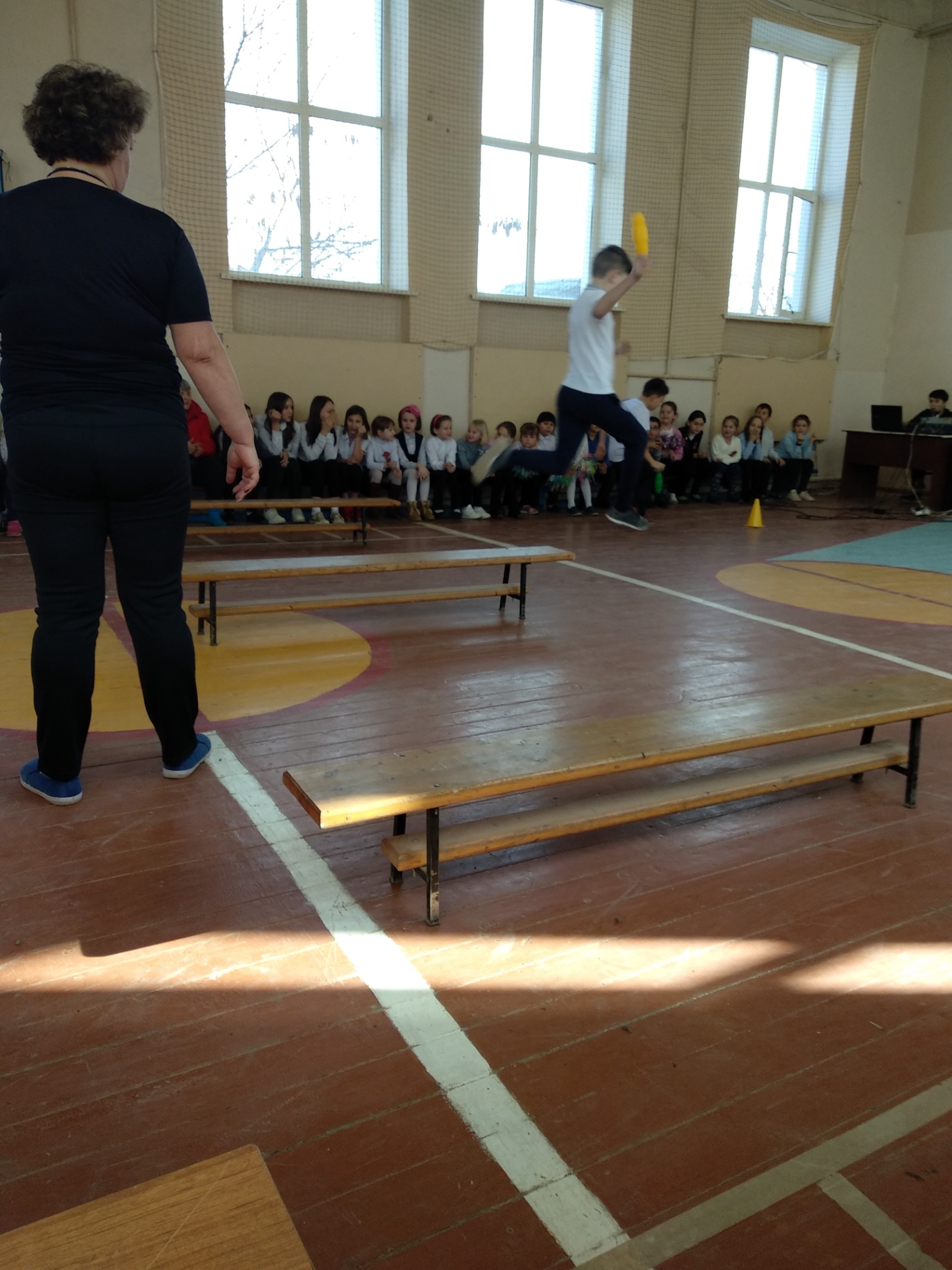 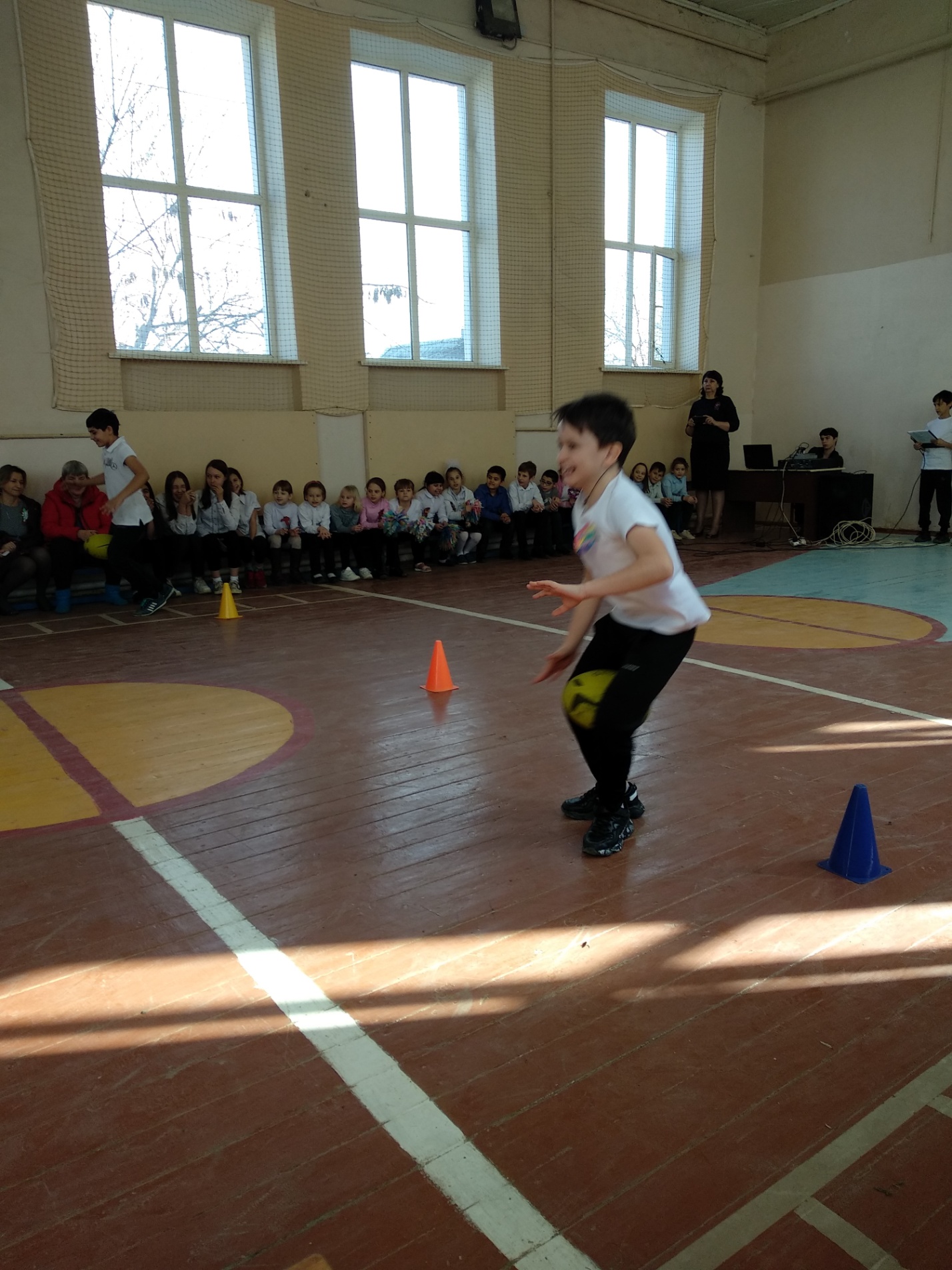 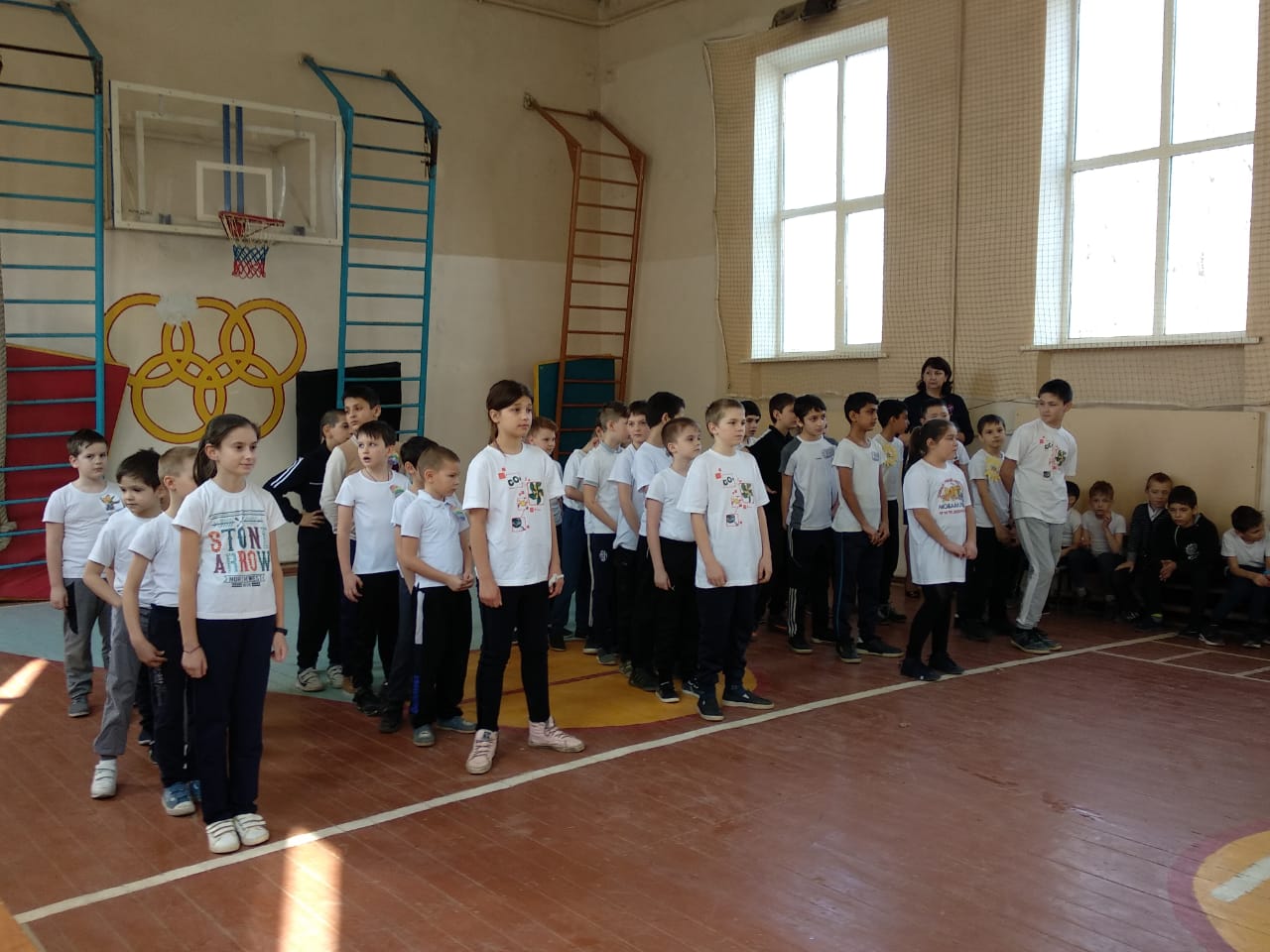 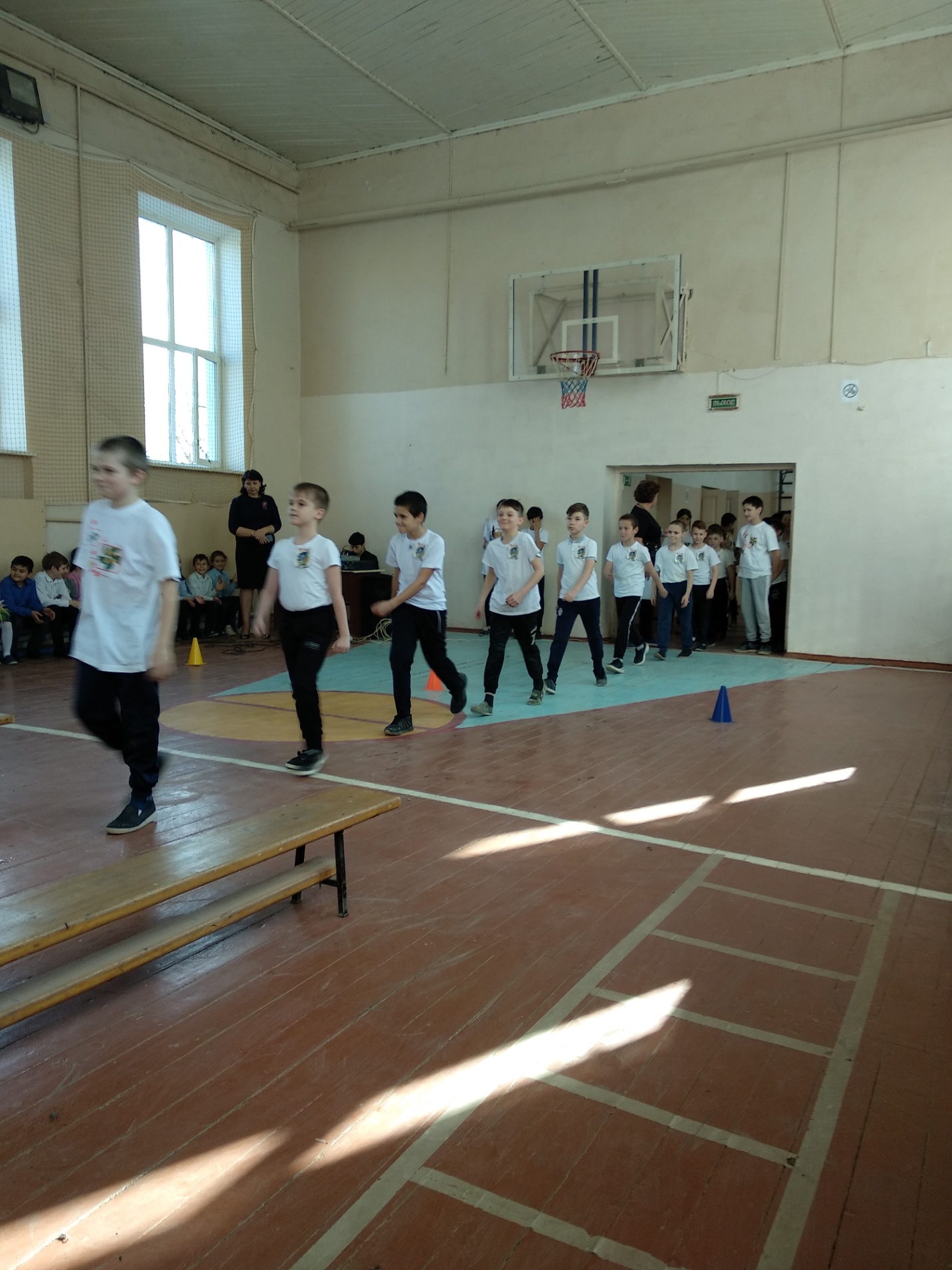 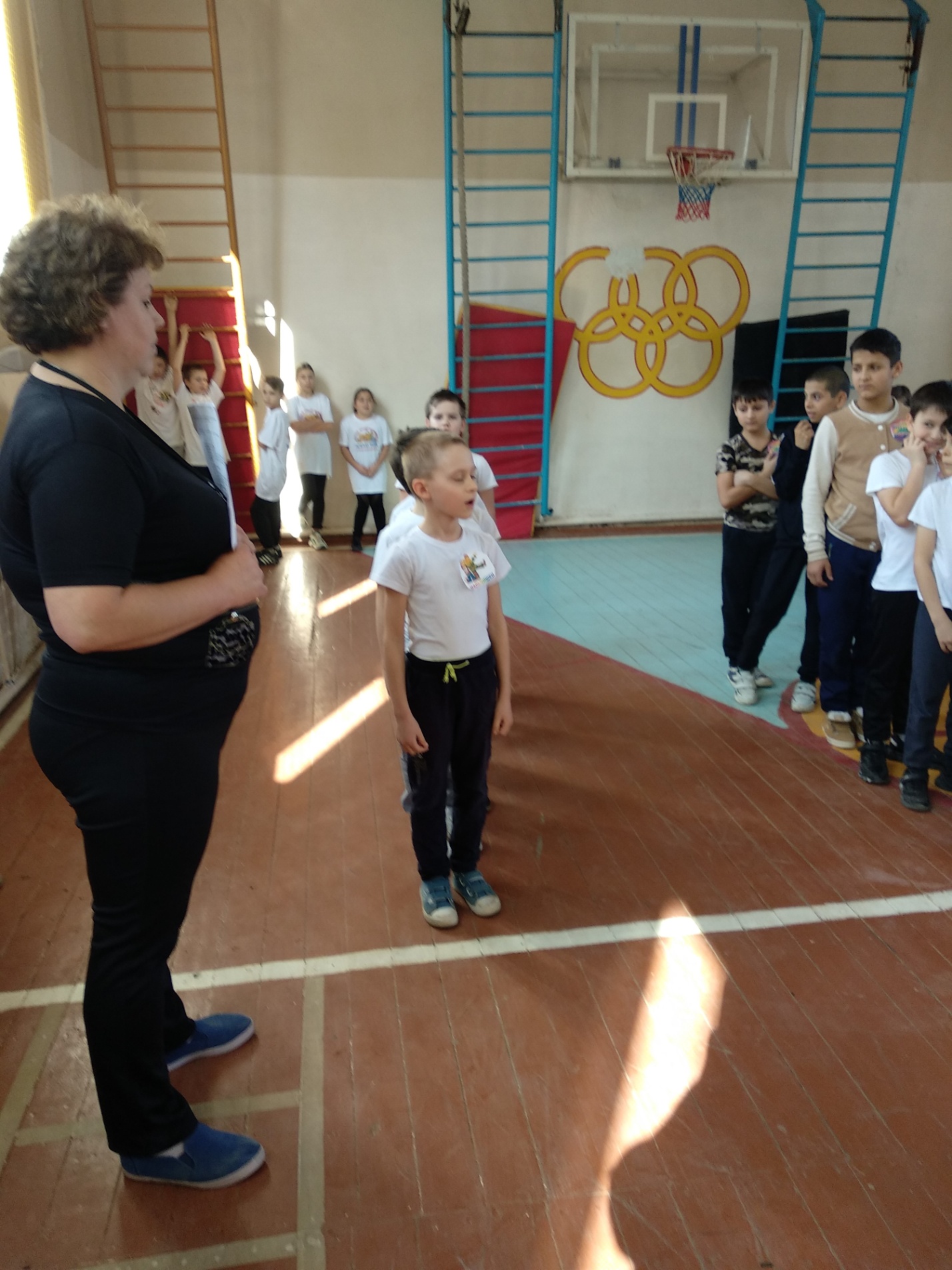 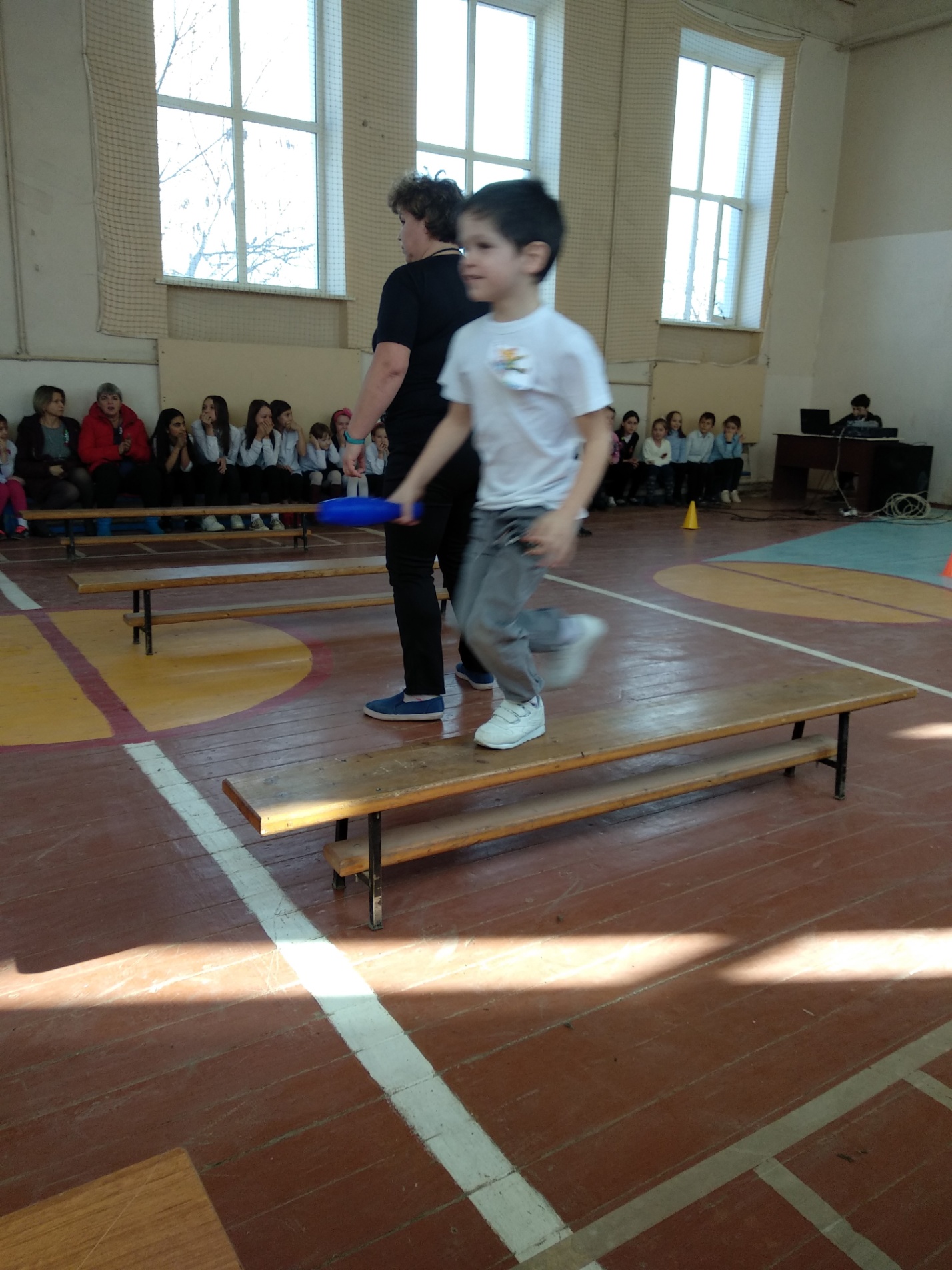 